Les rencontres du GIRSEFUn espace d’information et de débatPeut-on réformer l’école ?Logiques, leviers et acteurs du changement pédagogiqueIntervenant : Vincent Dupriez  Jeudi 29 octobre 2015 de 16h30  à 18h30Lieu :Université catholique de LouvainAuditoire More 52place Montesquieu 21348 Louvain-la-Neuve.Les missions que devrait assumer aujourd’hui l’institution scolaire sont radicalement différentes de ce qu’elles étaient hier. Accompagner l’ensemble d’une classe d’âge vers un niveau élevé de maîtrise de savoirs, de compétences et de raisonnement critique est un défi autrement plus exigeant que former une élite scolaire et différencier précocement les parcours des élèves. Pour assumer un tel défi, l’école est périodiquement appelée à se réformer, voire à se transformer. Les enseignants sont invités à modifier radicalement leurs pratiques, à faire la classe avec des groupes hétérogènes et à faire progresser tous leurs élèves. Dans le cadre de cette Rencontre du GIRSEF, nous analyserons les différents leviers permettant à l’école de faire face à un tel mandat. La solution viendra-t-elle d’un changement dans les modes de gouvernance de l’école ? Ou à travers le recours massif à des outils didactiques et solutions technologiques ? Ou plutôt dans un renforcement à la fois des compétences et du statut de son corps enseignant ? Si la dernière voie est la plus crédible, quelle conséquence faut-il en tirer aujourd’hui en Fédération Wallonie-Bruxelles ?  Inscription gratuite par mail avant le 23 octobre  2015 adressé à dominique.demey@uclouvain.be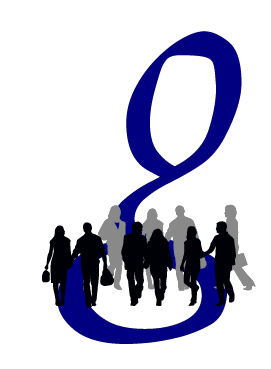 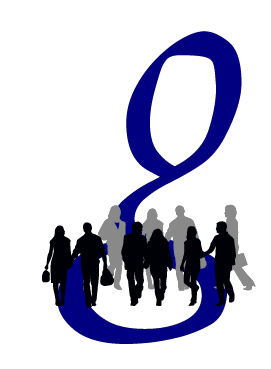 Groupe interdisciplinaire de Recherche sur la Socialisation, l’Education et la Formation (GIRSEF)tel : +32/10 47 20 66 - Site Web : www.uclouvain.be/girsef